ADDENDUM KE IIDOKUMEN PENGADAANKode Lelang Nomor: 2839361Tanggal: 17 Februari 2017Nama Lelang / Pekerjaan :Pekerjaan Pencetakan dan Pendistribusian naskah soal ujian sekolah SMA, SMK, MA, SMTK, SMPLB, dan SMALB Tahun Pelajaran 2016/2017Kelompok Kerja (pokja) 1 Biro Pengadaan Barang/Jasa Provinsi Maluku UtaraTahun Anggaran:  2017PEMERINTAH PROVINSI MALUKU UTARA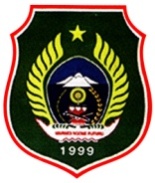 SEKRETARIAT DAERAHBIRO PENGADAAN BARANG/JASAAlamat : Jalan Raya Lintas Halmahera Gosale Puncak SofifiS O F I F II. DASAR1. 	Peraturan Presiden Republik Indonesia Nomor 54 Tahun 2010 berikut perubahan-perubahannya tentang Pengadaan Barang/Jasa Pemerintah.2. 	Dokumen Pengadaan Pekerjaan Pencetakan dan Pendistribusian naskah soal ujian sekolah SMA, SMK, MA, SMTK, SMPLB, dan SMALB Tahun Pelajaran 2016/2017. Kode Lelang Nomor : 2839361, Tanggal : 17 Februari 2017.II. PERUBAHANPada hari ini, Senin Tanggal Dua Puluh Bulan Februari Tahun Dua Ribu Tujuh Belas (20-02-2017), Kelompok Kerja (Pokja) 1 Biro Pengadaan Barang/Jasa Provinsi Maluku Utara, dengan ini melakukan Addendum terhadap Dokumen Pengadaan berdasarkan Perubahan  Jangka Waktu Pelaksanaan  yang dilakukan oleh Pejabat Pembuat Komitmen (PPK)  dengan Kode Lelang Nomor : 2839361, Tanggal : 17 Februari 2017, untuk Pelelangan Sederhana dengan Pascakualifikasi Nama Lelang/Pekerjaan Pencetakan dan Pendistribusian naskah soal ujian sekolah SMA, SMK, MA, SMTK, SMPLB, dan SMALB Tahun Pelajaran 2016/2017, yakni : SEMULA :Jangka Waktu Pelaksanaan  semula 14 Hari Kalender Sesuai dengan dokumen Pengadaan dengan Kode Lelang 2839361PERUBAHAN MENJADI :Jangka Waktu Pelaksanaan  12 Hari Kalender sesuai Kode Lelang 2839361III. PENUTUPSegala sesuatu baik yang bersifat tambahan, pengurangan ataupun koreksi-koreksi terhadap seluruh dokumen dituangkan dalam Addendum ini dan merupakan bagian yang tak terpisahkan dari Dokumen Pengadaan.Demikian Adendum Dokumen Pengadaan ini dibuat Untuk dipergunakan sebagaimana mestinya. Atas perhatian dan Kerjasamanya diucapkan Terima Kasih.Sofifi, 20 Februari 2017TtdKelompok Kerja (Pokja) 1Biro Pengadaaan Barang/Jasa Provinsi Maluku Utara